Espacio curricular: TECNOLOGIACurso: 2º AÑODivisiones: 1º, 2º, 3º, 4º, 5º y 6º Docente/s Responsable/s: Vasquez Betsabe y Beltran AlejandraTEMA: TECNOLOGÍA DE LA INFORMACIÓN Y COMUNICACIÓN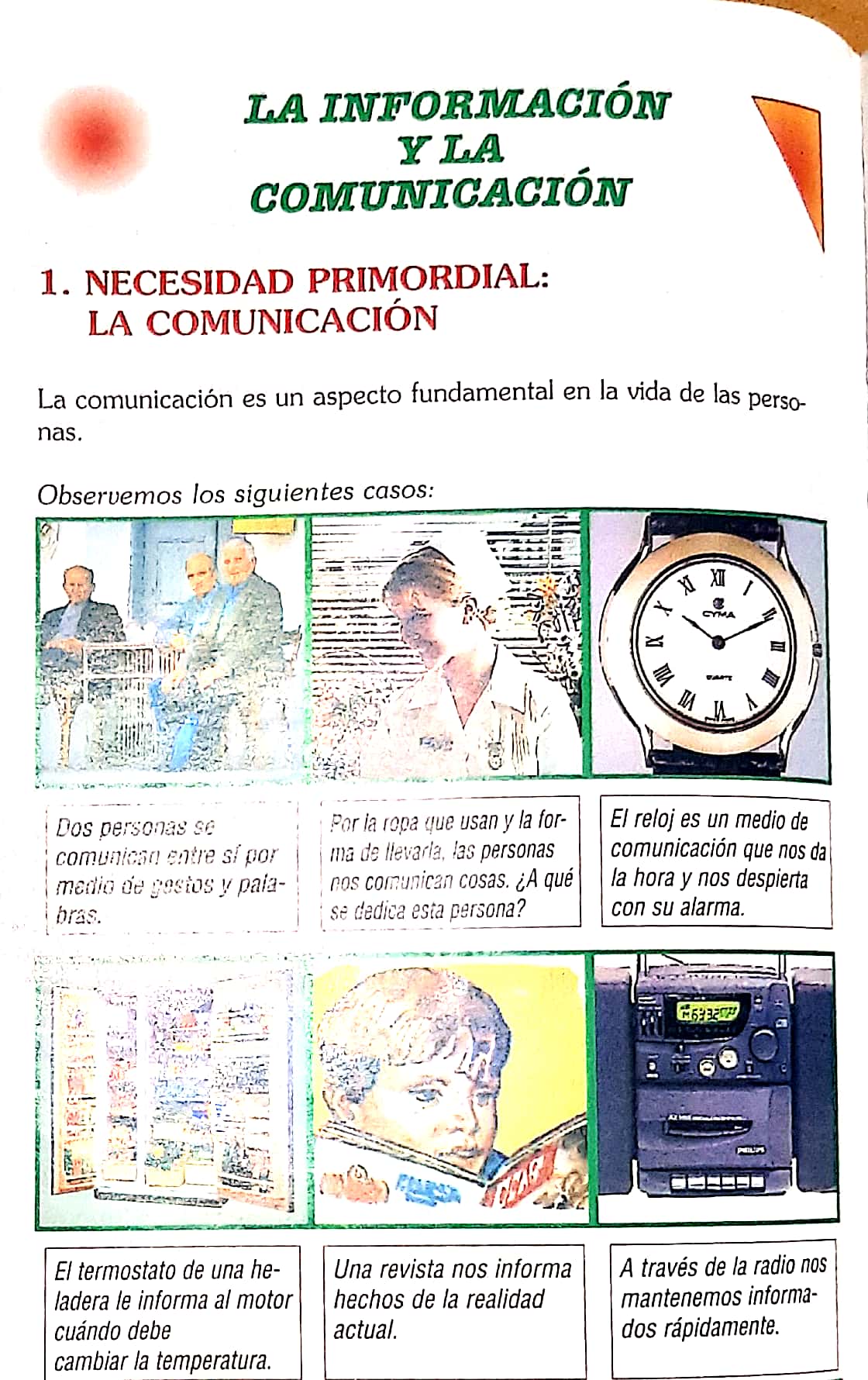 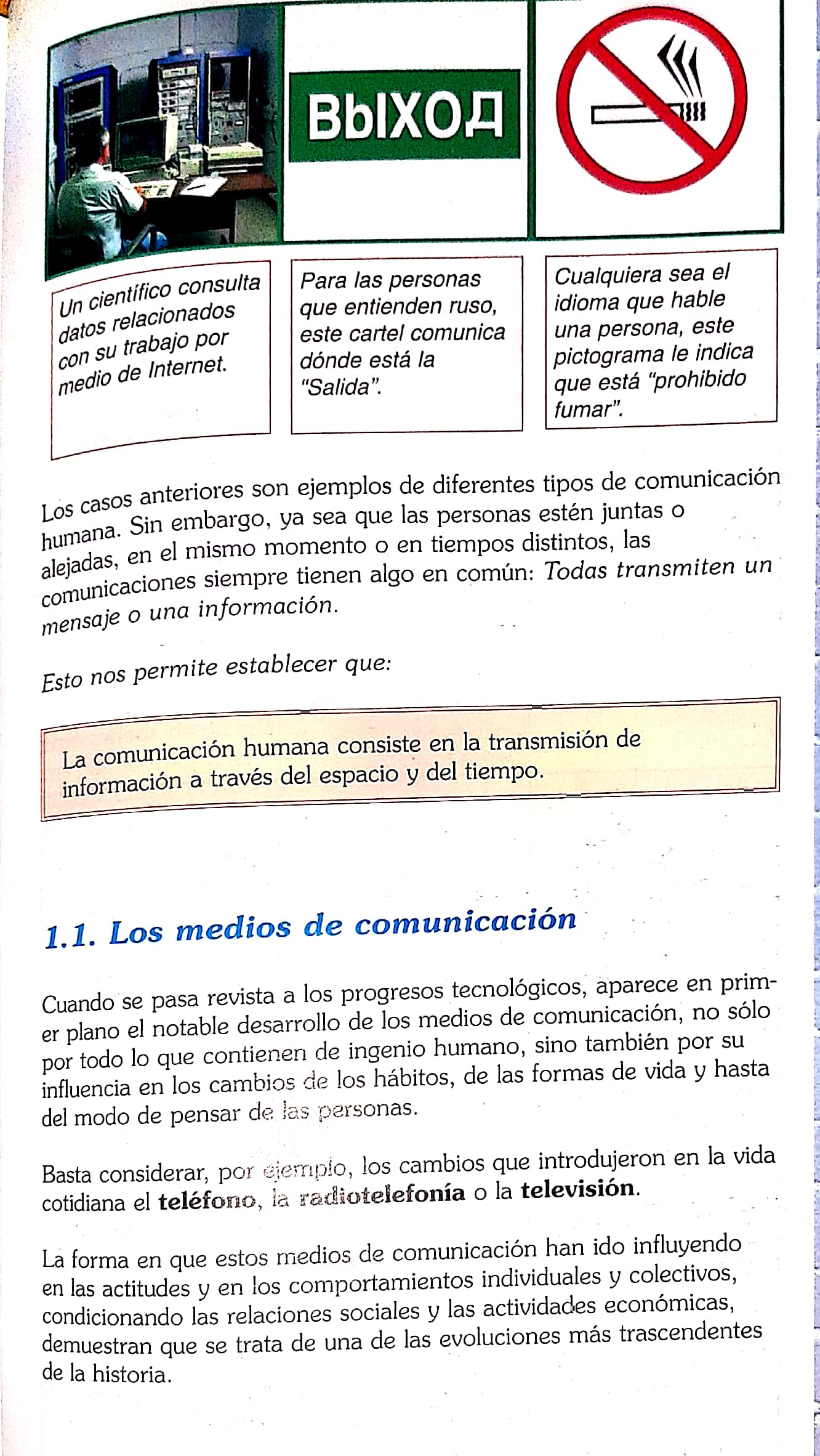                                       LOS MEDIOS DE COMUNICACIÓN MASIVA1-¿Qué se entiende por medios de comunicación masiva?---------------------------------------------------------------------------------------------------------------------------------------------------------------------------------------------------------------------------------------------------------------------2-¿Reflexiona, consulta, intercambia opiniones y luego completa el siguiente cuadro, indicando cuales son los aspectos positivos y los negativos de la prensa escrita, la radio, el cine y la televisión?Medios de ComunicaciónAspectos PositivosAspectosPrensa escritaCinematografíaRadiodifusiónTelevisión